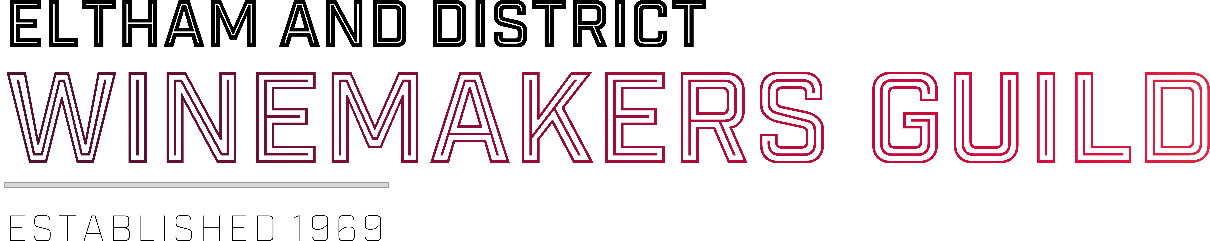 54th ELTHAM WINE SHOWENTRY FORM 2023 Professional SectionYour Winery is invited to submit wine to our 2023 PROFESSIONAL ClassThis year will be the tenth year that we offer the PRO class.  Professional winemakers are invited to enter wines in the Professional Class of the Eltham Wine Show. Your wine will be judged by knowledgeable, experienced and expert professional judges and sommeliers experienced in judging. Wines which may be entered in the Professional  Classes for  Grape Wines – red and white , Country Wines and Meads.About UsThe Eltham & District Wine Guild was formed in 1969 and meets once per month at the Eltham Living & Learning Centre. The Guild is a non-for-profit association that is interested in all aspects of wine making, wine education and wine appreciation. Guild activities are focused on all aspects of grape and fruit winemaking.  Submit your Entry Form by 20th October 2023The cost is only $20 per entry and the wine can be sent to -Eltham Wine Guild C/- 84 Aylesbury Blvd,  Doreen, Vic 3754For any clarification contact Mario on 0418 564 852 or email cheers@amateurwine.org.au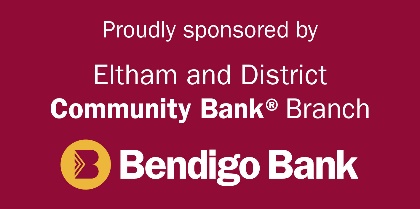 PROFESSIONAL EXHIBITOR ENTRY FORM 2023 Entry forms must be lodged by 20th October 2023 and bottles delivered by 10th November 2023For any clarification contact Mario on 0418 564 852 or email cheers@amateurwine.org.auI wish to pay by credit card. Please send me an invoice to the email address above                               or                                    
I have paid by Electronic Funds Transfer using the reference: ……………………………………………………………………..
EFT Payments: Eltham & District Winemakers Guild Inc. BSB 633000 Account No 150164119 (Bendigo Bank)Privacy Note: Any email address supplied will only be used for Wine Guild matters and not provided to third partiesSurname:Surname:First Name:First Name:Address:Address:                                                                                                                            Post Code:                                                                                                                            Post Code:                                                                                                                            Post Code:                                                                                                                            Post Code:                                                                                                                            Post Code:                                                                                                                            Post Code:                                                                                                                            Post Code:                                                                                                                            Post Code:Telephone:Telephone:Mobile:Mobile:Email:Email:Winry Name to appear on award certificates and Result Sheets:Winry Name to appear on award certificates and Result Sheets:Winry Name to appear on award certificates and Result Sheets:Class Code:    GRAPE WINES: Class 90 Red         Class 94 White                            COUNTRY WINES: Class 91              MEAD: Class 92Class Code:    GRAPE WINES: Class 90 Red         Class 94 White                            COUNTRY WINES: Class 91              MEAD: Class 92Class Code:    GRAPE WINES: Class 90 Red         Class 94 White                            COUNTRY WINES: Class 91              MEAD: Class 92Class Code:    GRAPE WINES: Class 90 Red         Class 94 White                            COUNTRY WINES: Class 91              MEAD: Class 92Class Code:    GRAPE WINES: Class 90 Red         Class 94 White                            COUNTRY WINES: Class 91              MEAD: Class 92Class Code:    GRAPE WINES: Class 90 Red         Class 94 White                            COUNTRY WINES: Class 91              MEAD: Class 92Class Code:    GRAPE WINES: Class 90 Red         Class 94 White                            COUNTRY WINES: Class 91              MEAD: Class 92Class Code:    GRAPE WINES: Class 90 Red         Class 94 White                            COUNTRY WINES: Class 91              MEAD: Class 92Class Code:    GRAPE WINES: Class 90 Red         Class 94 White                            COUNTRY WINES: Class 91              MEAD: Class 92Class Code:    GRAPE WINES: Class 90 Red         Class 94 White                            COUNTRY WINES: Class 91              MEAD: Class 92Class CodeDescription (Predominant Components)Description (Predominant Components)Description (Predominant Components)Description (Predominant Components)Year of VintageYear of VintageRegionFeesOffice Use$20$20$20$40$20$60$20$80$20$100$20$120$20$140$20$160$20$180$20$200SUBTOTAL $                 Show Day Entry Tickets @ $15 each (includes tasting glass)    Show Day Entry Tickets @ $15 each (includes tasting glass)    Show Day Entry Tickets @ $15 each (includes tasting glass)    Show Day Entry Tickets @ $15 each (includes tasting glass)    Show Day Entry Tickets @ $15 each (includes tasting glass)    Show Day Entry Tickets @ $15 each (includes tasting glass)    Show Day Entry Tickets @ $15 each (includes tasting glass)No. $      availableResults Books @ $10 eachResults Books @ $10 eachResults Books @ $10 eachResults Books @ $10 eachResults Books @ $10 eachResults Books @ $10 eachResults Books @ $10 eachNo. $TOTAL $